ПРОЕКТ №459 від 15.07.2021р.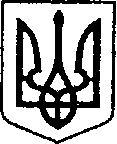         УКРАЇНА						ЧЕРНІГІВСЬКА ОБЛАСТЬ	ПроектН І Ж И Н С Ь К А    М І С Ь К А    Р А Д А   сесія VIII скликанняР І Ш Е Н Н Явід  			 2021 року		м. Ніжин	                            №Відповідно до статей 25, 26, 42, 59, 73 Закону України “Про місцеве самоврядування в Україні”, Земельного кодексу України, Податкового кодексу України, Закону України “Про оренду землі”, рішення Ніжинської міської ради від 08 липня 2015 року №6-69/2015 “Про затвердження місцевих податків” (із змінами), Регламентy Ніжинської міської ради Чернігівської області затвердженого рішенням Ніжинської міської ради Чернігівської області від 27 листопада 2020 року №3-2/2020, розглянувши клопотання підприємств та організацій, заяви фізичних осіб-підприємців, фізичних осіб, технічні документації щодо відведення земельних ділянок, міська рада вирішила:1. Припинити фізичній особі-підприємцю Лезі Тамарі Григорівні право користування на умовах оренди земельною ділянкою площею 0,0003 га за адресою: м. Ніжин, вул. Московська, 3-Б/17 кадастровий номер 7410400000:04:002:0166 для будівництва та обслуговування будівель торгівлі (розміщення тимчасової споруди торгівельного призначення для здійснення підприємницької діяльності (кіоску)) у зв’язку зі смертю орендаря (свідоцтво про смерть Серія І-ЕЛ №376041, 15.12.2020р) відповідно до пункту 39 Договору оренди земельної ділянки від 21 серпня 2013 року внесеного до державного реєстру речових прав на нерухоме майно від  02 листопада 2013 року номер запису про інше речове право: 3211349 та на підставі підпункту ст. 31 (смерті фізичної особи-орендаря) Закону України «Про оренду землі».2. Припинити фізичній особі-підприємцю Лезі Тамарі Григорівні право користування на умовах оренди земельною ділянкою площею 0,0003 га за адресою: м. Ніжин, вул. Московська, 1д кадастровий номер 7410400000:04:002:0098 для будівництва та обслуговування будівель торгівлі (розміщення тимчасової споруди торгівельного призначення для здійснення підприємницької діяльності (кіоску)) у зв’язку зі смертю орендаря (свідоцтво про смерть Серія І-ЕЛ №376041, 15.12.2020р) відповідно до пункту 37 Договору оренди земельної ділянки від 21 жовтня 2020 року внесеного до державного реєстру речових прав на нерухоме майно від  26 листопада 2020 року номер запису про інше речове право: 39444106 та на підставі підпункту ст. 31 (смерті фізичної особи-орендаря) Закону України «Про оренду землі».3.Припинити фізичній особі Дворецькій Людмилі Петрівні право користування на умовах оренди земельною ділянкою площею 0,2353 га за адресою: м.Ніжин, вул. Збанацького, 11а, кадастровий номер 7410400000:01:007:0052 для рибогосподарських потреб відповідно до Договору оренди землі від 16 березня 2010  року зареєстрованого у Ніжинському  міськрайонному відділі Чернігівської філії державного підприємства «Центр державного земельного кадастру»  у зв’язку зі зверненням орендаря.4.Припинити фізичній особі Войцеховській-Шкор Олені Іванівни  право користування на умовах оренди земельною ділянкою площею 0,0250 га за адресою: м.Ніжин, вул. Пржевальського, 7/2, кадастровий номер 7410400000:03:023:0035 для будівництва та обслуговування будівель торгівлі (розміщення нежитлової будівлі «гараж») відповідно до Договору оренди землі від 05 червня 2013 року  внесеного до Державного реєстру речових прав на нерухоме майно 02 липня 2013 року номер запису про інше речове право: 1501239 у зв’язку зі зверненням орендаря.5. Надати дозвіл фізичній особі Барбінову В’ячеславу Євгенійовичу на виготовлення проекту землеустрою щодо відведення земельної ділянки в оренду площею 0,0035 га за адресою: м.Ніжин, вул. Шевченка, 118-В для будівництва та обслуговування будівель торгівлі, на які розташоване нежитлове приміщення, що належить йому на праві власності відповідно до договору купівлі-продажу нежитлового приміщення від 22 лютого 2001 року №134.Термін дії дозволу – шість місяців.6. Начальнику управління комунального майна та земельних відносин Ніжинської міської ради Онокало І.А. забезпечити оприлюднення даного рішення на сайті протягом п`яти робочих днів після його прийняття.7. Організацію виконання даного рішення покласти на першого заступника міського голови з питань діяльності виконавчих органів ради Вовченка Ф.І. та управління комунального майна та земельних відносин Ніжинської міської ради.8. Контроль за виконанням даного рішення покласти на постійну комісію міської ради з питань регулювання земельних відносин, архітектури, будівництва та охорони навколишнього середовища Глотка В.В.Міський голова	    				 	  	Олександр КОДОЛАПодає:Начальник управління комунального майна			та земельних відносин						Ірина ОНОКАЛО  Погоджує:Секретар міської ради						Юрій ХОМЕНКОПерший заступник міського голови                                               з питань діяльності виконавчих органів ради                                                                      Федір ВОВЧЕНКОНачальник відділу містобудуваннята архітектури, головний архітектор 			Вікторія  МИРОНЕНКОНачальник управління культури і туризмуНіжинської міської ради                                                  Тетяна БАССАКНачальник відділу юридично-кадровогоЗабезпечення							Вʹячеслав ЛЕГАГоловний спеціаліст – юрист відділу Бухгалтерського обліку, звітності та правового забезпечення управлінні комунального майна та земельних відносин Ніжинської міської ради					Сергій САВЧЕНКОПостійна комісія міської ради з питань регулювання земельних відносин, архітектури, будівництва та охорони навколишнього середовища			Вячеслав  ГЛОТКОГолова депутатської  комісіїз питань регламенту, законності, охорони прав і свобод громадян, запобігання корупції, адміністративно-територіального устрою, депутатської діяльності та етики				Валерій САЛОГУБПояснювальна запискадо проекту рішення Ніжинської міської ради «Про надання дозволу на виготовлення проекту землеустрою, припинення права оренди, надання земельних ділянок суб’єктам господарювання фізичним особам» (№459 від  15.07.2021р.).Даний проект рішення підготовлено відповідно до статей 25, 26, 42, 59, 73 Закону України “Про місцеве самоврядування в Україні”, Земельного кодексу України, Податкового кодексу України, Закону України “Про оренду землі”, рішення Ніжинської міської ради від 08 липня 2015 року №6-69/2015 “Про затвердження місцевих податків” (із змінами), Регламентy Ніжинської міської ради Чернігівської області затвердженого рішенням Ніжинської міської ради Чернігівської області від 27 листопада 2020 року №3-2/2020, розглянувши клопотання підприємств та організацій, заяви фізичних осіб-підприємців, фізичних осіб, технічні документації щодо відведення земельних ділянок.Відповідальна особа за підготовку даного проекту рішення – начальник відділу земельних відносин Яковенко В.В.У проекті рішення розглядається питання :1.,2.,3.,4. Припинення права користування на умовах оренди;5. Надання дозволу на виготовлення проекту землеустрою.Начальник управління комунального майна						                    та земельних відносин                                                                 Ірина ОНОКАЛО  Про надання дозволу на виготовлення проекту землеустрою, припинення права оренди, надання земельних ділянок суб’єктам господарювання фізичним особам